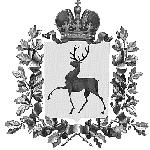 Администрация городского  округаНавашинский Нижегородской областиПОСТАНОВЛЕНИЕ	04.10.2022	                        976О внесении изменений в постановление Администрации городского округа Навашинский Нижегородской области от 28.04.2017 № 348 В соответствии с Порядком представления сведений об утвержденных перечнях государственного имущества и муниципального имущества, указанных в части 4 статьи 18 Федерального закона "О развитии малого и среднего предпринимательства в Российской Федерации", а также об изменениях, внесенных в такие перечни, в акционерное общество "Федеральная корпорация по развитию малого и среднего предпринимательства", формы представления и состава таких сведений, утвержденным приказом Минэкономразвития России от 20.04.2016                № 264, Порядком формирования, ведения и опубликования Перечня муниципального имущества, находящегося в собственности городского округа Навашинский Нижегородской области, предназначенного для предоставления во владение и (или) пользование субъектам малого и среднего предпринимательства и организациям, образующим инфраструктуру поддержки субъектов малого и среднего предпринимательства, физическим лицам, не являющимися индивидуальными предпринимателями и применяющих специальный налоговый режим «Налог на профессиональный доход», утвержденным постановлением администрации городского округа Навашинский от 04.12.2020 № 1292,  Администрация городского округа Навашинский Нижегородской областип о с т а н о в л я е т:1. Внести изменения в Приложение №1 к постановлению администрации городского округа Навашинский Нижегородской области от 28.04.2017 № 348 «Об утверждении Перечня муниципального имущества, находящегося в муниципальной собственности городского округа Навашинский Нижегородской области, предназначенного для предоставления во владение и (или) пользование субъектам малого и среднего предпринимательства и организациям, образующим инфраструктуру поддержки субъектов малого и среднего предпринимательства, физическим лицам, не являющимися индивидуальными предпринимателями и применяющих специальный налоговый режим «Налог на профессиональный доход» (в редакции постановления  администрации городского округа Навашинский от 12.05.2017 № 453, от 07.06.2018 № 431, от 17.04.2019 № 365, от 19.03.2020 № 301, от 19.03.2020 № 301, 25.12.2020 № 1384, 24.05.2021 № 525, 03.03.2022 № 202), изложив его в редакции, согласно Приложению к настоящему постановлению.2. Организационному отделу администрации городского округа Навашинский обеспечить опубликование настоящего постановления в официальном вестнике – приложении к газете "Приокская правда" и размещение на официальном сайте органов местного самоуправления городского округа Навашинский Нижегородской области.3. Контроль за исполнением настоящего постановления возложить на председателя КУМИ администрации городского округа Навашинский Нижегородской области С.В.Колпакову.Глава местного самоуправления                                                                                            Т.А.Берсенева                                                                                                                                                                                                                 ПРИЛОЖЕНИЕ                                                         к постановлению администрации городского  округа Навашинский от 04.10.2022 № 976Переченьмуниципального имущества городского округа Навашинский Нижегородской области, предназначенного для предоставления во владение и пользование субъектам малого и среднего предпринимательства и организациям, образующим инфраструктуру поддержки субъектов малого и среднего предпринимательства, физическим лицам, не являющимися индивидуальными предпринимателями и применяющих специальный налоговый режим «налог на профессиональный доход».Наименование органаАдминистрация городского округа НавашинскийПочтовый адресНижегородская область, городской округ Навашинский, пл. Ленина, д.7Ответственное структурное подразделениеКомитет по управлению муниципальным имуществом Администрации городского округа НавашинскийФ.И.О. исполнителяКолпакова Светлана ВикторовнаКонтактный номер телефона8-831-75-5-66-64Адрес электронной почтыkymi_nav@mail.ruАдрес страницы в информационно-телекоммуникационной сети "Интернет" с размещенным перечнем (изменениями, внесенными в перечень)http://www.navashino.omsu-nnov.ru/?id=68326N п/пНомер в реестре имущества Адрес (местоположение) объекта                                                                              Структурированный адрес объекта                                                                             Структурированный адрес объекта                                                                             Структурированный адрес объекта                                                                             Структурированный адрес объекта                                                                             Структурированный адрес объекта                                                                             Структурированный адрес объекта                                                                             Структурированный адрес объекта                                                                             Структурированный адрес объекта                                                                             Структурированный адрес объекта                                                                             Структурированный адрес объекта                                                                             Структурированный адрес объектаN п/пНомер в реестре имущества Адрес (местоположение) объекта Наименование субъекта Российской Федерации Наименование муниципального района/городского округа/внутригородского округа территории города федерального значенияНаименование городского поселения/сельского поселения/внутригородского района городского округаВид населенного пунктаНаименование населенного пунктаТип элемента планировочной структурыНаименование элемента планировочной структурыТип элемента улично-дорожной сетиУлица№ дома, стороенияСведения об обременении1.Нк-504Нижегородская область, г.Навашино, пл.Ленина, д.1, нежилое помещение №2 (на первом этаже жилого 5-ти этажного здания, № 2)Нижегородская областьГородской округ НавашинскийГ.НавашиногородНавашиноплощадьЛенина, №1Договор аренды нежилого помещения от 10.08.2020г2Нк-30Нижегородская область, г.Навашино, пл.Ленина,  д.1, пом №12( на первом этаже жилого 5-ти этажного здания) Нижегородская областьГородской округ НавашинскийГ.НавашиногородНавашиноплощадьЛенина, №.1Свободно3Нк-39Нижегородская область, г.Навашино, ул.Калинина, д.27, нежилое помещение №3Нижегородская областьГородской округ НавашинскийГ.НавашиногородНавашиноулицаКалинина№27Свободно4Нк-40Нижегородская область, г.Навашино, ул.Калинина, д.27Нижегородская областьГородской округ НавашинскийГ.НавашиногородНавашиноулицаКалинина№27Свободно5Нк-375Нижегородская область, г. Навашино пл.Ленина, д.1, нежилое помещение №7 (на первом этаже жилого 5-ти этажного здания)Нижегородская область	Городской округ НавашинскийГ.НавашиногородНавашиноплощадьЛенина№1Договор аренды нежилого помещения № 01от 10.02.2021г.6Нк -689Российская Федерация, Нижегородская область, городской округ Навашинский, г. Навашино ул. Ленина д. 28, помещение 9     ( на втором этаже отдельно стоящего нежилого здания)Нижегородская область	Городской округ НавашинскийГ.НавашиногородНавашиноулицаЛенина№28Договор безвозмездного пользования нежилыми помещениями от 24.12.2012 № 037Нк- 25Нижегородская область, Навашинский район, г.Навашино, ул.Силикатный поселок, д.29Нижегородская областьГородской округ НавашинскийГ.НавашиногородНавашиноулица Силикатный поселок№ 29Договор аренды от 06.08.2021 №038Нк-27Нижегородская область, Навашинский район, г.Навашино, ул.Силикатный поселок, д.29, нежилое помещение  Нижегородская областьНавашинский районГ.НавашиногородНавашиноулица Силикатный поселок№ 29Договор аренды  от 07.07.2022 №019Нк-27Нижегородская область, Навашинский район, г.Навашино, ул.Силикатный поселок, д.29, нежилое помещение Нижегородская областьНавашинский районГ.НавашиногородНавашиноулица Силикатный поселок№ 29Свободно10Нк-256Нижегородская область, городской округ Навашинский, г.Навашино, пл.Ленина, д.1, нежилое помещение №10Нижегородская областьГородской округ НавашинскийгородНавашиноСвободно11Нкз-178Российская Федерация, Нижегородская область, городской округ Навашинский, с.Сонино, земельный участок 29Нижегородская областьГородской округ НавашинскийселоСониноСвободно12Нкз-203Российская Федерация, Нижегородская область, городской округ Навашинский, с.Сонино, земельный участок 31Нижегородская областьГородской округ НавашинскийселоСониноСвободен13Нкз-187Российская Федерация, Нижегородская область, городской округ Навашинский, с.Сонино, земельный участок 50Нижегородская областьГородской округ НавашинскийселоСониноСвободен14Нкз-142Российская Федерация, Нижегородская область, городской округ Навашинский, с.Сонино, земельный участок 33Нижегородская областьГородской округ НавашинскийселоСониноСвободно15Нкз-143Российская Федерация, Нижегородская область, городской округ Навашинский, д.Безверниково, земельный участок 1ВНижегородская областьГородской округ НавашинскийднревняБезверниковоСвободно16Нкз-89Российская Федерация, Нижегородская область, городской округ Навашинский, с.Сонино, земельный участок 8Нижегородская областьГородской округ НавашинскийселоСониноСвободно17Нкз-74Российская Федерация, Нижегородская область, городской округ Навашинский, с.Сонино, земельный участок 20Нижегородская областьГородской округ НавашинскийселоСониноСвободноВид объекта недвижимости;движимое имущество Сведения о недвижимом имуществе или его частиСведения о недвижимом имуществе или его частиСведения о недвижимом имуществе или его частиСведения о недвижимом имуществе или его частиСведения о недвижимом имуществе или его частиСведения о недвижимом имуществе или его частиВид объекта недвижимости;движимое имущество Кадастровый номер Номер части объекта недвижимости согласно сведениям государственного кадастра недвижимости Основная характеристика объекта недвижимости Основная характеристика объекта недвижимости Основная характеристика объекта недвижимости Наименование объекта учета Вид объекта недвижимости;движимое имущество Кадастровый номер Номер части объекта недвижимости согласно сведениям государственного кадастра недвижимости Тип (площадь - для земельных участков, зданий, помещений; протяженность, объем, площадь, глубина залегания - для сооружений; протяженность, объем, площадь, глубина залегания согласно проектной документации - для объектов незавершенного строительства)Фактическое значение/Проектируемое значение (для объектов незавершенного строительства)Единица измерения (для площади - кв. м; для протяженности - м; для глубины залегания - м; для объема - куб. м)1.Нежилое помещение 52:37:0600004:730410,6Кв.мНежилое помещение2 Нежилое помещение 52:37:0600004:1298911,2Кв.мНежилое помещение3 Нежилое помещение52:37:0600004:746517,4Кв.м.Нежилое помещение4 Нежилое помещение52:37:0600004:746412,9Кв.м.Нежилое помещение5 Нежилое помещение52:37:0600004:713919,0Кв.мНежилое помещение6 Нежилое помещение52:37:0600004:1933831/1000 доли нежилого помещения № 9, общей площадью 54,2 кв.мКв.мНежилое помещение7 Нежилое помещение52:37:0600013:1801	42,6Кв.мНежилое помещение8 Нежилое помещение52:37:0600013:181927Кв.мНежилое помещение9 Нежилое помещение52:37:0600013:279117,3Кв.мНежилое помещение10 Нежилое помещение52:37:0600004:1309825,4Кв.м.Нежилое помещение11 Земельный участок52:37:0800004:163925Кв.м.Земельный участок12 Земельный участок52:37:0800004:1691649Кв.м.Земельный участок13 Земельный участок52:37:0800004:1661319Кв.м.Земельный участок14 Земельный участок52:37:0800004:1806840Кв.м.Земельный участок15 Земельный участок52:37:0800004:1726818Кв.м.Земельный участок16 Земельный участок52:37:0800004:1526499Кв.м.Земельный участок17 Земельный участок52:37:0800004:1677904Кв.м.Земельный участокСведения о движимом имуществе Сведения о движимом имуществе Сведения о движимом имуществе Сведения о движимом имуществе Сведения о движимом имуществе Сведения о движимом имуществе Сведения о праве аренды или безвозмездного пользования имуществом Сведения о праве аренды или безвозмездного пользования имуществом Сведения о праве аренды или безвозмездного пользования имуществом Сведения о праве аренды или безвозмездного пользования имуществом Сведения о праве аренды или безвозмездного пользования имуществом Сведения о праве аренды или безвозмездного пользования имуществом Сведения о праве аренды или безвозмездного пользования имуществом Сведения о праве аренды или безвозмездного пользования имуществом Сведения о праве аренды или безвозмездного пользования имуществом Сведения о праве аренды или безвозмездного пользования имуществом Сведения о движимом имуществе Сведения о движимом имуществе Сведения о движимом имуществе Сведения о движимом имуществе Сведения о движимом имуществе Сведения о движимом имуществе организации, образующей инфраструктуру поддержки субъектов малого и среднего предпринимательства организации, образующей инфраструктуру поддержки субъектов малого и среднего предпринимательства организации, образующей инфраструктуру поддержки субъектов малого и среднего предпринимательства организации, образующей инфраструктуру поддержки субъектов малого и среднего предпринимательства организации, образующей инфраструктуру поддержки субъектов малого и среднего предпринимательства субъекта малого и среднего предпринимательствасубъекта малого и среднего предпринимательствасубъекта малого и среднего предпринимательствасубъекта малого и среднего предпринимательствасубъекта малого и среднего предпринимательстваТип: оборудование, машины, механизмы, установки, транспортные средства, инвентарь, инструменты, иное Государственный регистрационный знак (при наличии) Наименование объекта учета Марка, модель Год выпуска Кадастровый номер объекта недвижимого имущества, в том числе земельного участка, в (на) котором расположен объект Правообладатель Правообладатель Правообладатель Документы основание Документы основание ПравообладательПравообладательПравообладательДокументы основаниеДокументы основаниеТип: оборудование, машины, механизмы, установки, транспортные средства, инвентарь, инструменты, иное Государственный регистрационный знак (при наличии) Наименование объекта учета Марка, модель Год выпуска Кадастровый номер объекта недвижимого имущества, в том числе земельного участка, в (на) котором расположен объект Полное наименование ОГРН ИНН Дата заключения договора Дата окончания действия договора Полное наименованиеОГРНИННДата заключения договораДата окончания действия договораУказать одно из значений: в перечне Сведения о правовом акте, в соответствии с которым имущество включено в перечень (изменены сведения об имуществе в перечне) Сведения о правовом акте, в соответствии с которым имущество включено в перечень (изменены сведения об имуществе в перечне) Сведения о правовом акте, в соответствии с которым имущество включено в перечень (изменены сведения об имуществе в перечне) Сведения о правовом акте, в соответствии с которым имущество включено в перечень (изменены сведения об имуществе в перечне) Указать одно из значений: в перечне Наименование органа, принявшего документВид документаРеквизиты документаРеквизиты документаУказать одно из значений: в перечне Наименование органа, принявшего документВид документаДатаНомерНежилые помещения, расположенное по адресу: Нижегородская область, г.Навашино, пл.Ленина, на первом этаже жилого 5-ти этажного здания;  нежилые помещения, расположенные по адресу: Нижегородская область, г.Навашино, ул.Калинина; п Силикатный, д.29, земельные участки, расположенные на территории ТОО «Сонинское»Администрация городского округа Навашинский Нижегородская областьПостановление04.12.2020№ 1292